ANEXO I - TERMO DE REFERÊNCIADO OBJETOConstituição de Sistema de Registro de Preços, para futura e eventual aquisição de veículos zero-quilômetro, do tipo Furgão, Adaptado como Unidade Móvel de Atendimento para os Programas de Atendimento Itinerante da Defensoria Pública do Estado do Paraná (DPE-PR).DO DETALHAMENTO DO OBJETOConstituição de Sistema de Registro de Preços, para futura e eventual aquisição, conforme quantitativo estimado e síntese das especificações na tabela a seguir:* Este é o valor a ser considerando na elaboração dos lances.O quantitativo mínimo e imediato de aquisição será de 2 (duas) unidades.As quantidades previstas pela Administração são meramente estimativas, definidas em função de consumo e utilização provável, nos termos do inc. II do § 7º do art. 15 da Lei nº 8.666/93. A contratação obedecerá às necessidades e demandas concretas da DPE/PR, sendo devidos ao FORNECEDOR os pagamentos referentes e relacionados, apenas, aos serviços e/ou materiais efetivamente prestados e/ou fornecidos, segundo as normas e condições fixadas neste instrumento.As adaptações devem ser certificadas pelas montadoras fabricantes do veículo original dentro dos padrões previamente estabelecidos, visando resguardar as características de qualidade e segurança, bem como a garantia e manutenção de fábrica.ESPECIFICAÇÃO DO VEÍCULOVeículo zero-quilômetro do tipo furgão, original de fábrica, com modelo no mínimo correspondente à data da nota fiscal e da linha de produção comercial;Carroceria monobloco com ou sem chassi, confeccionada em aço com teto sobre-elevado, com 04 portas, sendo: duas dianteiras, uma lateral direita corrediça e uma traseira dupla com abertura para os lados de no mínimo 180º;Cor branca;Compartimento traseiro adaptado como Unidade para atendimento móvel, com as características determinadas no presente.Transmissão manual ou automática de no mínimo 5 (cinco) marchas à frente e 1 (uma) à ré;Direção hidráulica, elétrica ou eletro hidráulica original de fábrica;Sistema de freios ABS a disco nas rodas dianteiras e freio a disco ou tambor nas rodas traseiras;Motor Diesel com alimentação Turbo;Potência de no mínimo 129 (cento e vinte e nove) Cavalos-Vapor;Capacidade mínima do tanque de 70 (setenta) litros de combustível;Distância entre eixos de no mínimo 3.300 mm;Comprimento da zona de carga de no mínimo 3.700 mm;Altura do compartimento de carga de no mínimo 1.800 mm;Largura do compartimento de carga de no mínimo 1.750 mm; Suspensão reforçada de modo a permitir transporte de carga totalDivisória entre o compartimento do motorista e o furgãoTração dianteira ou traseira 4X2;Ar condicionado na cabine do motorista, original de fábrica;Limpador de para-brisas dianteiro com no mínimo três velocidades, com temporizador e lavador elétrico do para-brisa dianteiro;Brake-lightTomada 12 V, entrada USB para carregador de celularesEspelhos retrovisores esquerdo e direito externos com comandos internos manuais ou elétricos;Indicador do nível de combustível;Marcador de temperatura ou dispositivo de alerta de aquecimento indevido do motor;Ventilador/desembaçador com ar quente;Banco do motorista e 2 (dois) passageiros, todos com cinto de segurança, originais de fábrica;Grade protetora do motor/cárter, devidamente fixada na parte inferior externa do motor;Películas não reflexivas com nível de transparência mínima possível dentro do permitido pela legislação vigente e CONTRAN;Isolamento termo acústico da cabine para temperatura e ruídos externos;Tapetes de borracha ou PVC nos locais destinados aos ocupantes apoiarem os pés, inclusive o motorista;Air-bag duplo, original de fábrica;Trava elétrica para todas as portas (cabine e compartimento traseiro), com controle remoto.Vidros elétricos para todas as portas da cabine;Alarme;Para-Barros;Sensor de estacionamento;Cintos de segurança retráteis de três pontos com regulagem de altura.Faróis de neblina;Equipamento de Navegação Global (GPS);Demais equipamentos de série não especificados e também equipamentos obrigatórios exigidos pelo CONTRAN e em conformidade com o PROCONVE L7;Sistema elétrico original – bateria de no mínimo 90 Ah ou de duas de no mínimo 50Ah, alternador e cabeamento compatíveis com o sistema.O veículo deverá permitir a direção por condutor habilitado na carteira de motorista tipo “B”.DO REVESTIMENTO INTERNO (PISO, LATERAIS E TETO):Revestimento interno em compensado naval e fórmica texturizada na cor verde claro, fixados na lateral direita e esquerda e no teto na cor branca;Revestimento do piso original do veículo com piso vinílico em manta, de alta resistência à abrasão, tratamento bactericida e superfície em PU (Poliuretano);Isolamento termo acústico em poliuretano (PU) instalado entre a chapa e as colunas originais do veículo e o revestimento interno; atendendo Resolução do CONTRAN 498/2014.Instalação de estribo sob a porta lateral, com superfície antiderrapante;DOS ASSENTOS:Serão necessários 03 (três) bancos rebatíveis instalados na lateral direita do veículo após a porta corrediça, com revestimento em courvin automotivo na cor preta.DAS JANELAS:Janelas nas portas lateral direita corrediça e traseiras;Vidros com película;DO MOBILIÁRIO:Todo em compensado naval, revestido em fórmica texturizada na cor verde claro;Necessário (um) armário frontal, localizado junto à divisória da cabine para guarda de suprimentos, bebedouro e demais equipamentos não afixados. Banco modelo baú para 04 (quatro) lugares com assento e encosto em courvin automotivo e revestimento interno e externo em fórmica verde médio, instalado na lateral esquerda do veículo;Mesa fixa para atendimento com revestimento externo em fórmica verde médio com cantos arredondados e perfil em PVC posicionada no centro do veículo possibilitando duas posições de atendimento.Encosto para banco baú em courvin preto;As dimensões do mobiliário serão definidas em conjunto com a Empresa vencedora em razão do modelo do veículo ofertado de maneira a viabilizar o melhor aproveitamento do espaço interno do compartimento externo traseiro do veículo. As adaptações devem primar pela ergonomia e facilidade no manuseio dos equipamentos e não deverão comprometer a segurança dos ocupantes do veículo, devendo os componentes e equipamentos receberem a fixação adequada, afim de que não ocorram movimentos, trincas ou ruídos.DO SISTEMA ELÉTRICOIluminação do compartimento de atendimento por luminárias de Led via captação externa ou gerador;Uma tomada de captação externa de energia instalada na lateral do veículo, de modo a suportar as cargas de todos os equipamentos (04 notebooks – 65W cada; 01 impressora multifuncional – 400W e 01 roteador Wi-Fi ou switch 8 portas – 15W), iluminação e tomadas, com entrada de 110v/220v e distribuição interna em 110v via transformador;Um cabo de 25 (vinte e cinco) metros para ligação com rede local de energia;Dez tomadas internas dispostas de acordo com as necessidades dos equipamentos instalados. As tomadas serão alimentadas via gerador ou captação externa;Uma luz de embarque sobre a porta traseira;Três luzes de área, sendo 01 (uma) na lateral esquerda e 02 (duas) na lateral direita;Sistema de acionamento das luzes internas e externas em painel apropriado;Instalação de sistema de proteção elétrica, constituído de caixa de disjuntores;Um gerador portátil de 6 kVA, movido a gasolina, com capacidade para suportar todos os equipamentos elétricos a serem instalados, montado sobre carrinho;RAMPA DE ACESSO VEICULAR (RAV) OU PLATAFORMA ELEVATÓRIA VEICULAR (PEV) PARA ACESSIBILIDADE DE PESSOAS COM DEFICIÊNCIA OU MOBILIDADE REDUZIDAUma rampa de acesso veicular manual, formada por um único elemento, dobrável ou retrátil, ou, plataforma elevatória veicular (elevador), área reservada para cadeira de rodas (Box), símbolo internacional de acesso, sinal ótico e sonoro de alerta e instruções para operação, mediante acesso pela porta traseira, conforme ABNT NBR 15646; e suas atualizações.TOLDO EXTERNO:Um toldo lateral em trama de poliéster revestido com PVC, na cor verde padrão DPE/PR, montado em estrutura de alumínio, modelo pantográfico com acionamento por rosca sem fim e manivela Roll-Up, fixado na lateral direita do veículo;EQUIPAMENTOS AGREGADOS AO VEÍCULO:Um bebedouro para garrafões de até 20 litros;Um suporte para copos descartáveis;Dois conjuntos de mesa e 4 (quatro) cadeiras dobráveis em aço;Um frigobar;Um gerador de energia;Dois ventiladores oscilantes (110-127V) colocados nas laterais, cada um varrendo metade da área.GRAFISMO:Aplicação de adesivo em película auto adesiva, com características de identificação padrão da Defensoria Pública do Estado do Paraná que serão fornecidos por esta à empresa vencedora do certame. O layout da adesivação deverá seguir as especificações contidas no Apêndice do Termo de Referência.Para a execução das plotagens somente poderão ser utilizados os adesivos tipo cast opaco conforme descritivo técnico constante no Apêndice.As cores dos adesivos deverão seguir os códigos especificados no Apêndice.As imagens deverão ser impressas em adesivo de impressão tipo cast.Com a finalidade de evitar a descoloração das imagens deverá ser aplicada sobre a imagem laminação protetora tipo cast opaco.Todos os adesivos utilizados nas plotagens deverão atender as especificações técnicas constantes no Apêndice e ao que segue:QUADRO 01 - ADESIVOS NÃO REFLEXIVOSQUADRO 02 - PROCEDIMENTOS PARA APLICAÇÃO DAS PELÍCULAS ADESIVASCom relação a parte de layout de plotagem, bem como da disposição dos móveis, e medidas, requer que tão logo seja aprovado o presente pedido de aquisição, seja encaminhado aos setores competentes para elaboração da parte técnica citada, em conjunto com a Empresa vencedora, o que deverá ocorrer com a supervisão, acompanhamento e deverá receber a aprovação da Coordenadoria de Projetos Especiais, conforme imagens ilustrativas no Apêndice.DAS CONDIÇÕES GERAIS DA AQUISIÇÃODe acordo com o inciso II do Artigo 29 da Lei 8.666/93, o FORNECEDOR deverá ser de ramo de atividade compatível com o objeto da licitação.A CONTRATADA não poderá divulgar quaisquer informações da DPE/PR sem prévia autorização formal.A CONTRATADA se compromete a manter sigilo, sob pena de responsabilidades civis, penais e administrativas, sobre todo e qualquer assunto de interesse da DPE/PR ou de terceiros de que tomar conhecimento em razão da execução do objeto, devendo orientar seus empregados nesse sentido.Os produtos devem ser novos, de primeiro uso, sem a presença de vícios e entregues em embalagens lacradas, em endereço a ser indicado na Ordem de Fornecimento, sem custo adicional para a DPE/PR. Não serão aceitos produtos em desacordo com as especificações técnicas contidas neste Termo de Referência, salvo se de melhor qualidade. O FORNECEDOR deverá obedecer às recomendações do Ministério do Trabalho e Emprego, com relação à segurança do trabalho. Deverá responsabilizar-se também pelo correto cumprimento de sua jornada e por acidentes ocorridos no exercício da atividade. Caso seja constatada desconformidade do(s) produto(s) apresentado(s) em relação às especificações do(s) objeto(s) ou à(s) amostra(s) aprovada(s) pela DPE/PR, o FORNECEDOR deverá efetuar a troca do(s) produto(s), no prazo de 10 (dez) dias, a contar do recebimento da solicitação, sem ônus adicional. A empresa vencedora do processo licitatório, deverá cumprir todos os trâmites legais para o licenciamento e emissão do Certificado de Registro do Veículo junto ao Departamento de Trânsito do Estado do Paraná (DETRAN), inclusive com toda a documentação advindos da transformação veicular. Os veículos deverão estar emplacados em nome da Defensoria Pública do Estado do Paraná.DA VERIFICAÇÃO DA CUSTOMIZAÇÃO DO VEÍCULO A Defensoria realizará visitas in loco com fito a verificar a customização do veículo, sendo os seguintes critérios objetivos avaliados na visita:Acabamento da customização interna;Acessórios, adaptações e equipamentos instalados;Caracterização da pintura a grafismo;Eventuais alterações, deverão ser corrigidas em até 10 (dez) dias, após a comunicação oficial à empresa contratada.Apresentação do projeto de customização à DPE/PR em até 30 (trinta) dias após a assinatura do Contrato, o qual deverá ser preliminarmente aprovado como requisito para início dos prazos de entrega, conforme item 15.1.DA ENTREGA Os produtos deverão ser entregues em até 90 (noventa) dias corridos, contados a partir do recebimento da Ordem de Fornecimento enviada pela DPE/PR. Este prazo somente poderá ser dilatado por igual período, mediante avaliação prévia da Administração Superior da Defensoria Pública, mediante solicitação formal da empresa, dentro do prazo e com motivação fundamentada.O requerimento de prorrogação do prazo de entrega não interrompe a contagem do prazo inicialmente estipulado.A entrega deverá ser realizada na Sede Administrativa da Defensoria Pública do Paraná, localizado na Rua Mateus Leme, 1908 – Centro Cívico; ou em outro endereço da DPE/PR em Curitiba, especificado pela DPE/PR.A entrega deverá ocorrer em dia útil (previamente acordado com o responsável), em horário das 10h às 16h, ou conforme especificado.DA VIGÊNCIAO prazo de vigência da Ata de Registro de Preços será de 12 (doze) meses, excluído o dia do termo final, contados da sua publicação no Diário Eletrônico da Defensoria Pública do Estado do Paraná – DEDPR.O prazo de vigência da contratação será de 12 (doze) meses, excluído o dia do termo final, contados da sua publicação no Diário Eletrônico da Defensoria Pública do Estado do Paraná – DEDPR.DA SUBCONTRATAÇÃO É vedada a subcontratação parcial ou total da solução adotada.ALTERAÇÃO SUBJETIVAÉ admissível a fusão, cisão ou incorporação da contratada com/em outra pessoa jurídica, desde que sejam observados pela nova pessoa jurídica todos os requisitos de habilitação exigidos na licitação original; sejam mantidas as demais cláusulas e condições do contrato; não haja prejuízo à execução do objeto pactuado e haja a anuência expressa da Administração à continuidade do contrato.DA GARANTIA DOS VEÍCULOSA CONTRATADA deve fornecer acompanhado dos veículos documento de certificação do fabricante em que assegure a aptidão para garantia técnica, de forma a manter o atendimento em rede autorizada, para solução de eventuais discrepâncias observadas na utilização dos veículos.A garantia de veículo deverá ser total, inclusive abarcando os acessórios instalados pela empresa, com cobertura pelo período mínimo de 12 (doze) meses ou pelo período previsto no manual do proprietário, prevalecendo o de maior período. É vedada a elaboração de manual de proprietário exclusivo para os veículos objeto da presente contratação com termos distintos daqueles fornecidos aos proprietários particulares do veículo.A assistência técnica deverá ser disponível em todo o Estado do Paraná por meio de serviços especializados de manutenção homologados pelo fabricante. As revisões periódicas previstas no manual do proprietário serão de responsabilidade da CONTRATADA, sem ônus para a DPE/PR, durante o prazo de garantia dos veículos nas condições estabelecidas no manual do proprietário.Durante o período de garantia dos veículos, nos casos em que as revisões foram realizadas de acordo com o manual do proprietário, em rede nacional de concessionárias autorizadas, caso ocorra a necessidade de substituição de peças genuínas decorrentes de vício de fabricação, desde que a DPE/PR não tenha dado causa ao defeito, o custo da mão de obra especializada necessária e da aquisição da peça será de responsabilidade da empresa CONTRATADA.CRITÉRIOS E PRÁTICAS DE SUSTENTABILIDADEConstituem diretrizes de sustentabilidade desta solução adotada, entre outras:O uso de automóveis, equipamentos e acessórios com menor impacto sobre recursos naturais (flora, fauna, solo, água, ar);Preferência para materiais, tecnologias e matérias-primas de origem local;O uso de automóveis, equipamentos e acessórios com maior eficiência na utilização de recursos naturais, como água e energia.De acordo com o Art. 48 do Decreto Estadual no 4993, de 31 de agosto de 2016, as empresas adotarão as melhores práticas de sustentabilidade, conforme o objeto desta contratação.Também deverão ser observados, no que couber, os preceitos da Lei Estadual nº 20.132, de 20 de janeiro de 2020, que altera dispositivos da Lei no 15.608, de 16 de agosto de 2007, e da Lei Estadual nº 16.075/2009.QUALIFICAÇÃO TÉCNICAO licitante vencedor deverá apresentar 3 (três) ou mais atestados como comprovação da capacidade técnica, que permitam auferir sua aptidão pertinente e compatível com o objeto da licitação, observando individualmente ou em conjunto os itens: mobiliário, sistema elétrico, rampa de acesso veicular e dos equipamentos agregados do veículo.Apresentação de Responsável Técnico, como requisito de contratação, Engenheiro Mecânico devidamente credenciado pelo Conselho Regional de Engenharia e Arquitetura (CREA), nos quadros da CONTRATADA ou contratado como autônomo.A exigência de demonstração da qualificação técnica tem como base o princípio da eficiência, consagrado no art. 37 da Constitucional Federal. Nesse sentido as exigências de qualificação técnica compatível com o objeto da licitação não caracterizam nenhum prejuízo ao caráter competitivo do certame.QUALIFICAÇÃO ECONÔMICO-FINANCEIRAEm conformidade com o Art. 31 da Lei 8.666/93, para avaliação de qualificação econômico-financeira, serão avaliados os seguintes documentos:Balanço Patrimonial;Certidão Negativa de Falência, Recuperação Judicial;Comprovação de possuir um patrimônio líquido para execução do objeto.DO PRAZO DE VIGÊNCIAO prazo de vigência da contratação será de 12 (doze) meses, excluído o dia do termo final, contados da sua publicação no Diário Oficial Eletrônico da Defensoria Pública do Estado do Paraná (DEDPR), prorrogável na forma do artigo 103 inciso II, da Lei Estadual nº 15.608/2007.DO PREÇONo preço estão incluídos todos os impostos, taxas, emolumentos, contribuições fiscais e parafiscais, despesas com transporte, seguros, materiais, encargos sociais, trabalhistas, previdenciários, securitários, e/ou quaisquer outros ônus fiscais e tributários de origem Federal, Estadual e Municipal, assim como custos referentes à responsabilidade compartilhada pelo ciclo de vida, da geração até a destinação ambientalmente adequada dos produtos embalagens e serviços, não cabendo à DPE-PR quaisquer custos adicionais.DO RECEBIMENTOO objeto será recebido provisoriamente pelo responsável pelo acompanhamento, mediante termo circunstanciado, assinado pelas partes, no prazo limite estabelecido nas cláusulas seguintes, após a comunicação escrita da CONTRATADA, acompanhada do respectivo documento de cobrança e dos documentos relacionados à sua categoria empresarial que permitam à CONTRATANTE prestar as informações necessárias perante o fisco, nos termos da legislação aplicável, para efeito de posterior verificação de sua conformidade com as especificações constantes no Termo de Referência, na proposta e demais documentos pertinentes à contratação.O recebimento provisório será realizado em até 10 (dez) dias, para efeito de posterior verificação da conformidade do material com a especificação.O recebimento provisório poderá ser dispensado nos casos previstos taxativamente no artigo 74, incisos I, II e III da Lei 8.666/1993, sendo neste caso realizado mediante recibo, conforme parágrafo único do citado dispositivo.O objeto será recebido definitivamente somente mediante a presença do documento de cobrança e dos documentos relacionados à sua categoria empresarial que permitam à CONTRATANTE prestar as informações necessárias perante o fisco, nos termos da legislação pertinente, bem como após a verificação da manutenção dos requisitos de habilitação requeridos no procedimento de compra, inclusive mediante a apresentação das seguintes certidões negativas ou positivas com efeito de negativas:Fiscais de Débitos das receitas nos âmbitos municipal, estadual e federal;Certidão de Débitos Trabalhistas, emitida pelo Tribunal Superior do Trabalho;Certificado de Regularidade do FGTS – CRF.Caso alguma das referidas certidões tenha seu prazo de validade expirado, poderá o órgão responsável pelo recebimento definitivo, a seu exclusivo critério, diligenciar para obtenção do documento atualizado ou solicitar que a CONTRATADA o apresente.Na ocorrência da hipótese mencionada no item anterior, ou quando se verificar alguma inconsistência nos documentos enviados pela CONTRATADA, o prazo de recebimento será interrompido e recomeçará a contar do zero a partir da regularização da pendência.O recebimento definitivo será realizado em até 30 (trinta) dias, após a verificação da qualidade e quantidade do material.No caso de recebimento definitivo de objeto cujo valor supere R$ 176.000,00 (cento e setenta e seis mil reais), deverá ser designada comissão específica pela autoridade competente, composta por, no mínimo, 3 (três) membros, que elaborará termo circunstanciado para esse fim.Na hipótese de o termo circunstanciado ou a verificação a que se refere os itens anteriores não serem realizados, serão reconhecidos de forma tácita, mediante comunicação à Administração nos 15 (quinze) dias anteriores à exaustão dos mesmos, nos termos do artigo 73, § 4º da Lei 8.666/1993.Antes do encaminhamento ao Departamento Financeiro (DFI) e consequente liberação do pagamento, o servidor responsável terá o prazo de 10 (dez) dias para realizar o ateste do documento de cobrança e dos eventuais documentos acessórios que sejam necessários, a contar do recebimento de todos os documentos elencados nos itens anteriores.O objeto prestado será recusado caso apresente especificações técnicas diferentes das contidas neste Termo de Referência, salvo se de especificações semelhantes ou superiores, a exclusivo critério da CONTRATANTE, mediante devido procedimento interno, nos limites da discricionariedade administrativa.A CONTRATADA deverá corrigir, refazer ou substituir o objeto que apresentar quaisquer divergências com as especificações fornecidas, bem como realizar possíveis adequações necessárias, sem ônus para a CONTRATANTE.O recebimento definitivo do objeto fica condicionado à demonstração de cumprimento pela CONTRATADA de todas as suas obrigações assumidas, dentre as quais se incluem a apresentação dos documentos pertinentes, conforme descrito no item 7.2, e demais documentos complementares.Os recebimentos provisório ou definitivo do objeto não excluem a responsabilidade da CONTRATADA pelos prejuízos resultantes da incorreta execução/prestação do objeto.Os recebimentos provisório e definitivo ficam condicionados à prestação da totalidade do objeto indicado na ordem de fornecimento/serviço, sendo vedados recebimentos fracionados decorrentes de um mesmo pedido.Caso a prestação do objeto seja estipulada de forma parcelada, os recebimentos provisório e definitivo serão efetuados apenas por ocasião entrega da última parcela, quando, então, serão adotadas as medidas destinadas ao pagamento dos serviços, desde que observadas as demais condições do Termo de Referência.DAS CONDIÇÕES DE PAGAMENTOApós o recebimento definitivo pelo responsável pelo acompanhamento, os pagamentos serão efetuados na forma de depósito ou crédito em conta corrente em favor da CONTRATADA em até 30 (trinta) dias, exceto para as despesas de valor inferior a R$ 17.600,00 (dezessete mil e seiscentos reais), cujo pagamento será efetuado em até 5 (cinco) dias úteis, nos termos do § 3º do artigo 5º da Lei 8.666/93, contados também do recebimento definitivo.O faturamento deverá ser realizado em face do CNPJ 13.950.733/0001-39 da CONTRATANTE;Para a liberação do pagamento, o responsável pelo acompanhamento encaminhará o documento de cobrança e documentação complementar ao Departamento Financeiro que então providenciará a liquidação da obrigação.A pendência de liquidação de obrigação financeira imposta em virtude de penalidade ou inadimplência poderá gerar a retenção e/ou o desconto dos pagamentos devidos a CONTRATADA, sem que isso gere direito a acréscimos de qualquer natureza.Eventuais retenções e/ou descontos dos pagamentos serão apreciados em procedimento específico para apuração do eventual inadimplemento.Nos casos de eventuais atrasos de pagamento, desde que a fornecedora não tenha concorrido de alguma forma para tanto, fica convencionado que os encargos moratórios devidos pela DPE-PR, entre a última data prevista para pagamento e a correspondente ao efetivo adimplemento da parcela, serão pagos, mediante solicitação da fornecedora, e calculados, desconsiderado o critério pro rata die, com juros moratórios de 0,5% (meio por cento) ao mês e correção monetária pelo índice IGP-M/FGV.A DPE-PR fará as retenções de acordo com a legislação vigente e/ou exigirá a comprovação dos recolhimentos exigidos em lei.Eventuais encargos decorrentes de atrasos nas retenções de responsabilidade da DPE-PR serão imputáveis exclusivamente à fornecedora quando esta deixar de apresentar os documentos necessários em tempo hábil.DAS CONDIÇÕES DE REVISÃO E REAJUSTEO preço contratado é suscetível de reajuste e/ou revisão, observadas, em qualquer caso, as disposições legais aplicáveis.O reajuste será realizado anualmente em relação aos custos sujeitos à variação de mercado, depois de decorridos 12 (doze) meses da data de apresentação da proposta, devendo ser utilizado índices específicos ou setoriais mais adequados à natureza da obra, compra ou serviço, sempre que existentes, nos termos dos artigos 113 e 114 da Lei nº 15.608/2007.Na ausência dos índices oficiais específicos ou setoriais, previstos no item anterior, adotar-se-á o índice geral de preços mais vantajoso para a Administração, dentre os seguintes:Índice de Preços ao Consumidor Amplo – IPCA;Índice Nacional de Preços ao Consumidor – INPC;Índice Geral de Preços do Mercado – IGP-M; ouÍndice Geral de Preços – Disponibilidade Interna – a IGP-DI.Na hipótese de não ter sido divulgado o índice relativo ao último mês do período da apuração, deverá ser adotada a variação dos 12 (doze) meses imediatamente antecedentes a esse mês;Competirá à CONTRATADA, quando esta considerar que o índice aplicável é insuficiente ao reequilíbrio do contrato, justificar e comprovar a variação dos custos, apresentando memória de cálculo e planilhas apropriadas para análise e posterior aprovação da CONTRATANTE, indicando claramente e justificando o índice adotado;O prazo para a CONTRATADA solicitar o reajuste encerra-se na data da prorrogação contratual subsequente ao período em que se completarem 12 (doze) meses da apresentação da proposta ou do reajuste anterior, ou na data do encerramento da vigência do contrato, caso não haja prorrogação;Caso a CONTRATADA não solicite o reajuste tempestivamente, dentro do prazo acima fixado, ocorrerá a preclusão do direito ao reajuste;Nessas condições, se a vigência do contrato tiver sido prorrogada, novo reajuste só poderá ser pleiteado após o decurso de novo interregno mínimo de 12 (doze) meses, contados do período em que se completarem 12 (doze) meses da apresentação da proposta ou do reajuste anterior;Caso, na data da prorrogação contratual, ainda não tenha sido possível à CONTRATANTE ou à CONTRATADA proceder aos cálculos devidos, deverá ser inserida cláusula no termo aditivo de prorrogação para resguardar o direito futuro ao reajuste, a ser exercido tão logo se disponha dos valores reajustados, sob pena de preclusão;Os novos valores contratuais decorrentes dos reajustes terão suas vigências iniciadas a partir do dia seguinte à data em que se completarem 12 (doze) meses da apresentação da proposta, do reajuste anterior ou da data em que deveria ter ocorrido o reajuste anterior;Quando, antes da data do reajuste, já tiver ocorrido a revisão do contrato para manutenção do seu equilíbrio econômico financeiro, será a revisão considerada à ocasião do reajuste, para evitar acumulação injustificada;Os valores resultantes de reajuste terão sempre, no máximo, quatro casas decimais;A revisão será realizada única e tão somente com relação às hipóteses previstas em lei, em especial aquelas constantes do artigo 112, § 3º, incisos II e III, da Lei Estadual nº 15.608/2007, observando todas as disposições pertinentes;A revisão do preço original do contrato dependerá da efetiva comprovação do desequilíbrio, das necessárias justificativas, dos pronunciamentos dos setores técnico e jurídico, além de aprovação da autoridade competente;DA FISCALIZAÇÃOSerá designado representante pela autoridade competente para acompanhar e fiscalizar a execução dos serviços, anotando em registro próprio todas as ocorrências relacionadas com a execução e determinando o que for necessário à regularização de falhas ou defeitos observados;A fiscalização de que trata este item não exclui nem reduz a responsabilidade da Contratada, inclusive perante terceiros, por qualquer irregularidade, ainda que resultante de imperfeições técnicas ou vícios redibitórios, e, na ocorrência desta, não implica em corresponsabilidade da Administração ou de seus agentes e prepostos, de conformidade com o artigo 120, inciso II, da Lei Estadual nº 15.608/07;A Administração não responderá por quaisquer compromissos assumidos pela Contratada com terceiros, ainda que vinculados à execução do instrumento contratual, bem como por qualquer dano causado a terceiros em decorrência de ato da Contratada, de seus empregados, prepostos ou subordinados;O representante da Administração anotará em registro próprio todas as ocorrências relacionadas com a execução dos serviços, indicando dia, mês e ano, bem como o nome dos funcionários eventualmente envolvidos, determinando o que for necessário à regularização das falhas ou defeitos observados e, se for o caso, encaminhando os apontamentos à autoridade competente para as providências cabíveis.DAS SANÇÕES ADMINISTRATIVASO descumprimento das obrigações assumidas ensejará na aplicação, garantido o contraditório e a ampla defesa à licitante, das sanções previstas na Lei Estadual nº 15.608/2007 e regulamentadas, no âmbito desta Defensoria, por meio da Deliberação CSDP nº 11/2015, quais sejam:I - Advertência, em caso de conduta que prejudique o andamento do procedimento licitatório ou da contratação;II - Multa equivalente a 0,5% (cinco décimos por cento) sobre o valor total do contrato, por dia útil, limitada ao percentual máximo de 20% (vinte por cento), na hipótese de atraso no adimplemento de obrigação, tais como a assinatura do Termo de Contrato ou aceite do instrumento equivalente fora do prazo estabelecido, início e/ou conclusão do fornecimento fora do prazo previsto;III - Multa de até 20% (vinte por cento) sobre o valor total do contrato, nas seguintes hipóteses, dentre outras:a) não manutenção da proposta;b) apresentação de declaração falsa;c) não apresentação de documento na fase de saneamento;d) inexecução contratual;e) recusa injustificada, após ser considerado adjudicatário, a assinar o contrato, aceitar ou retirar o instrumento equivalente, dentro do prazo estabelecido pela Administração;f) abandono da execução contratual;g) apresentação de documento falso;h) fraude ou frustração do procedimento mediante ajuste, combinação ou qualquer outro expediente;i) afastamento ou tentativa de afastamento de outra licitante por meio de violência, grave ameaça, fraude ou oferecimento de vantagem de qualquer tipo;j) atuação de má-fé na relação contratual, comprovada em procedimento específico;k) recebimento de condenação judicial definitiva por praticar, por meios dolosos, fraude fiscal no recolhimento de quaisquer tributos;l) demonstração de não possuir idoneidade para contratar com a Administração, em virtude de atos ilícitos praticados, em especial infrações à ordem econômica definidos na Lei Federal nº 8.158/91;m) recebimento de condenação definitiva por ato de improbidade administrativa, na forma da lei.IV - Suspensão temporária de participação em licitação e impedimento de licitar e contratar com a DPE-PR pelo prazo de até 2 (dois) anos, nas seguintes hipóteses:a) recusa injustificada, após ser considerado adjudicatário, a assinar o contrato, aceitar ou retirar o instrumento equivalente, dentro do prazo estabelecido pela Administração;b) não manutenção da proposta;c) abandono da execução contratual;d) inexecução contratual.V - Declaração de inidoneidade para licitar ou contratar com a Administração Pública, pelo prazo máximo de 05 (cinco) anos, aplicada à licitante que:a) apresentação de declaração falsa na fase de habilitação;b) apresentação de documento falso;c) fraude ou frustração do procedimento mediante ajuste, combinação ou qualquer outro expediente;d) afastamento ou tentativa de afastamento de outra licitante por meio de violência, grave ameaça, fraude ou oferecimento de vantagem de qualquer tipo; e) atuação de má-fé na relação contratual, comprovada em procedimento específico;f) recebimento de condenação judicial definitiva por praticar, por meios dolosos, fraude fiscal no recolhimento de quaisquer tributos;g) demonstração de não possuir idoneidade para contratar com a Administração, em virtude de atos ilícitos praticados, em especial infrações à ordem econômica definidos na Lei Federal nº 8.158/91;h) recebimento de condenação definitiva por ato de improbidade administrativa, na forma da lei.As sanções previstas acima poderão ser aplicadas cumulativamente.LEGISLAÇÃO APLICÁVEL Aplicam-se ao presente as disposições contidas na Lei Federal nº 10.520/2002, na Lei Complementar Federal nº 123/2006, na Lei Estadual nº 15.608/2007 e legislação complementar, aplicáveis subsidiariamente, no que couber, a Lei Federal nº 8.666/1993 e a Lei Federal nº 8.078/1990.Os diplomas legais acima indicados aplicam-se especialmente quanto aos casos omissos.APÊNCIDE I – MODELO DE LAYOUT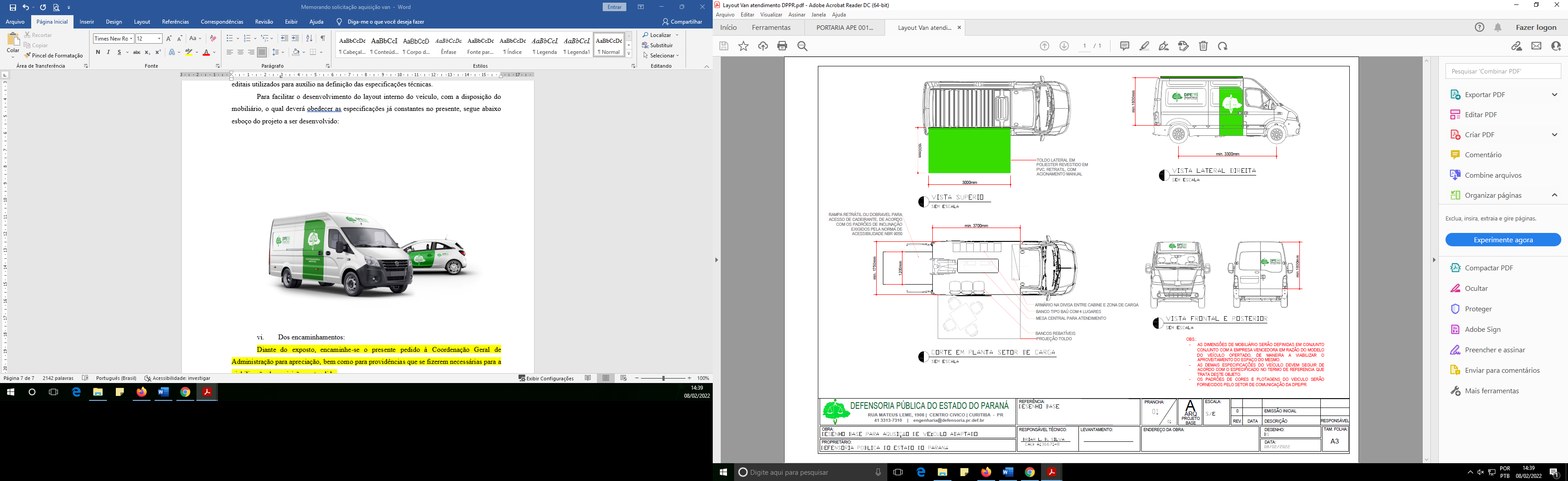 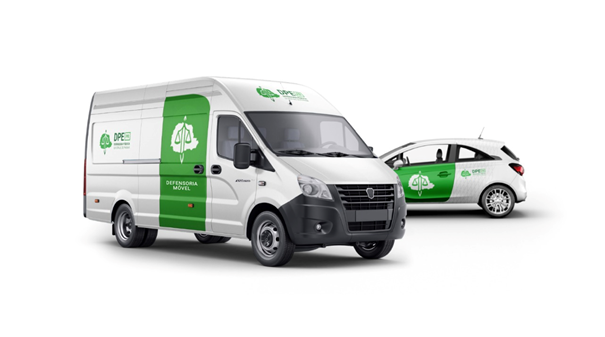 ANEXO II – MODELO DE CARTA DE CREDENCIAMENTOÀDEFENSORIA PÚBLICA DO ESTADO DO PARANÁEDITAL DE PREGÃO ELETRÔNICO Nº 015/2023Pela presente fica credenciado o Sr.(a) ______________________________, inscrito no CPF sob o nº ____________, portador(a) da carteira de identidade nº _____________, expedida por ____________________, para representar a empresa ___________________________________ no procedimento licitatório acima epigrafado, podendo formular lances verbais à proposta escrita apresentada, quando convocado, negociar preços e, ainda, rubricar documentos, renunciar ao direito de recurso e apresentar impugnação a recursos, assinar atas, recorrer de decisões administrativas, enfim praticar todo e qualquer ato necessário à perfeita representação ativa da outorgante no procedimento licitatório em referência.(Local), __ de __________ de 2023.Atenciosamente,_________________________________________[Identificação e assinatura do outorgante]ANEXO III – MODELO DE DECLARAÇÃO DE CUMPRIMENTO DOS REQUISITOS DE HABILITAÇÃOÀDEFENSORIA PÚBLICA DO ESTADO DO PARANÁEDITAL DE PREGÃO ELETRÔNICO Nº 015/2023Pela presente, declaramos, para efeito do cumprimento ao estabelecido no inciso VII, do artigo 4º da Lei Federal nº 10.520 de 17.07.2002, sob as penalidades cabíveis, que cumprimos plenamente os requisitos de habilitação exigidos neste Edital.(Local), ___ de _________ de 2023.__________________________________Nome da EmpresaCNPJ:__________________________________Representante Legal ou Procurador do Licitante(nome e assinatura)ANEXO IV – MODELO DE DECLARAÇÃO DE CONDIÇÃO DE BENEFICIÁRIA DO TRATAMENTO FAVORECIDO PREVISTO NA LC 123/2006ÀDEFENSORIA PÚBLICA DO ESTADO DO PARANÁEDITAL DE PREGÃO ELETRÔNICO Nº 015/2023DECLARO, sob as penas da lei, que a empresa ____________________, inscrita no CNPJ nº _______________, cumpre os requisitos legais para a qualificação como microempresa ou empresa de pequeno porte estabelecidos pela Lei Complementar Federal nº 123, de 14.12.2006, em especial quanto ao seu art. 3º, ou para a qualificação como sociedade cooperativa enquadrada no artigo 34 da Lei nº 11.488/2007, estando apta a usufruir o tratamento favorecido estabelecido nos artigos 42 a 49 da Lei Complementar Federal nº 123/2006.Declaro, ainda, que a empresa está excluída das vedações constantes do parágrafo 4º do artigo 3º da Lei Complementar Federal nº 123, de 14.12.2006, e que se compromete a promover a regularização de eventuais defeitos ou restrições existentes na documentação exigida para efeito de regularidade fiscal, caso seja declarada vencedora do certame._______________________________________Local e Data_________________________________________________Representante Legal ou Procurador do Licitante(nome e assinatura)ANEXO V – MODELO DE PROPOSTA DE PREÇOSÀDEFENSORIA PÚBLICA DO ESTADO DO PARANÁEDITAL DE PREGÃO ELETRÔNICO Nº 015/2023Nome do Representante:RG:CPF:Razão Social da Empresa:CNPJ:Endereço:Telefone:Email:Banco, agência e conta para pagamento:A validade da proposta é de 60 (sessenta) dias.(Local), ____ de ____________ de 2023._________________________________________________(nome e assinatura do representante)ANEXO VI – DECLARAÇÃO DE CUMPRIMENTO DO ARTIGO 7º, XXXIII, DA CONSTITUIÇÃO FEDERALÀDEFENSORIA PÚBLICA DO ESTADO DO PARANÁEDITAL DE PREGÃO ELETRÔNICO Nº 015/2023Com vistas à participação no pregão acima epigrafado e, para todos os fins de direito, declaramos que não possuímos em nosso quadro funcional menores de dezoito anos executando trabalho no período noturno, perigoso ou insalubre, nem menores de dezesseis anos em qualquer trabalho, salvo na condição de aprendiz, a partir de quatorze anos de idade, consoante art. 7º, inc. XXXIII, da Constituição da República.Por ser expressão de verdade, firmamos a presente declaração.(Local), ____ de __________ de 2023._______________________________Nome da EmpresaCNPJ:_________________________________________________________Representante Legal ou Procurador do Licitante(nome e assinatura)ANEXO VII – DECLARAÇÃO DE IDONEIDADEÀDEFENSORIA PÚBLICA DO ESTADO DO PARANÁEDITAL DE PREGÃO ELETRÔNICO Nº 015/2023Declaramos para os fins de direito, na qualidade de Licitante do procedimento de licitação em epígrafe, sob a modalidade Pregão Eletrônico, instaurado pela Defensoria Pública do Estado do Paraná, que não fomos suspensos do direito de participar de licitações e impedidos de contratar com a Administração nem declarados inidôneos para licitar ou contratar com o Poder Público, em qualquer de suas esferas, sob as penas da lei, e que, até a presente data, inexistem fatos impeditivos para a nossa habilitação, cientes da obrigatoriedade de declarar ocorrências posteriores.Por ser expressão da verdade, firmamos a presente.(Local), _____ de _____________ de 2023._______________________________Nome da EmpresaCNPJ:_____________________________________________________________Representante Legal ou Procurador do Licitante(nome e assinatura)ANEXO VIII – DECLARAÇÃO DE ATENDIMENTO À POLÍTICA PÚBLICA AMBIENTAL DE LICITAÇÃO SUSTENTÁVELÀDEFENSORIA PÚBLICA DO ESTADO DO PARANÁEDITAL DE PREGÃO ELETRÔNICO Nº 015/2023Com vistas à participação no pregão em epígrafe, e para todos os fins de direito, declaramos que atendemos à Política Pública Ambiental de licitação sustentável, e que nos responsabilizamos integralmente com a logística reversa dos produtos, embalagens e serviços pós-consumo no limite da proporção que fornecermos ao Poder Público, assumindo a responsabilidade pela destinação final ambientalmente adequada, conforme artigos 78, § 6º, 78A, 78B e 78C da Lei Estadual 15.608/2007.(Local), ____ de __________ de 2023._______________________________Nome da EmpresaCNPJ:_________________________________________________________Representante Legal ou Procurador do Licitante(nome e assinatura)ANEXO IX – MINUTA DA ATA DE REGISTRO DE PREÇOSA DEFENSORIA PÚBLICA DO ESTADO DO PARANÁ (DPE-PR), órgão público estadual independente, inscrita no CNPJ sob o nº 13.950.733/0001-39, sediada na Rua Mateus Leme, nº 1908, Centro Cívico, Curitiba-PR, neste ato representada pelo(a) Defensor(a) Público(a)-Geral do Estado do Paraná, Dr(a). ..., portador(a) da Cédula de Identidade inscrita no Registro Geral sob o nº ..., inscrito(a) no CPF/MF nº ..., considerando o julgamento da licitação nº 015/2023 (Protocolo nº ...) na modalidade Pregão Eletrônico, cujo resultado fora homologado em .../.../... (DIOE/PR nº ...), RESOLVE registrar os preços das empresas indicadas e qualificadas nesta ATA, de acordo com as classificações por elas alcançadas e nas quantidades cotadas, atendendo às condições previstas no edital e em conformidade com as disposições a seguir:1. OBJETO1.1. O objeto da presente Ata de Registro de Preços é a aquisição de ..., conforme especificações e quantitativos estabelecidos no Edital do Pregão identificado no preâmbulo e na proposta vencedora, os quais integram e vinculam este instrumento, independente de transcrição.2. FORNECEDORES E PREÇOS REGISTRADOS2.1. O preço registrado unitário e total, as especificações do objeto, a quantidade, fornecedores e as demais condições ofertadas nas propostas são as que seguem:2.1.1.	Consoante o procedimento licitatório que deu origem a presente Ata, ficou classificado em primeiro lugar:Fornecedor: [nome do licitante vencedor]2.1.2. Restaram classificados em segundo e terceiro lugares, respectivamente:Fornecedor: [nome do licitante]Fornecedor: [nome do licitante]3. VALIDADE DA ATA3.1. A presente Ata de Registro de Preços terá validade de 12 (doze) meses, a partir da sua publicação no Diário Eletrônico da Defensoria Pública do Estado do Paraná (DEDPR).4. ENTREGA, FISCALIZAÇÃO E RECEBIMENTO4.1. Os critérios de entrega, fiscalização e recebimento estão previstos no edital e no termo de referência (Anexo I).5. FORMA DE PAGAMENTO5.1. O prazo para pagamento e demais condições a ele referentes encontram-se definidos no termo de referência (Anexo I).6. REVISÃO DOS PREÇOS REGISTRADOS6.1. Os preços registrados poderão ser revistos em decorrência de eventual redução dos preços praticados no mercado ou de fato que eleve o custo dos serviços ou bens registrados, cabendo à DPE-PR promover as negociações junto aos fornecedores, observadas as disposições contidas no inciso II, do § 3º, do art. 112 da Lei nº 15.608, de 2007.6.2. Quando o preço registrado tornar-se superior ao preço praticado no mercado por motivo superveniente, a DPE-PR convocará os fornecedores para negociarem a redução dos preços registrados aos valores praticados pelo mercado.6.2.1. Os fornecedores que não aceitarem reduzir seus preços aos valores praticados pelo mercado serão liberados dos compromissos assumidos, sem aplicação de penalidades administrativas.6.2.2. A ordem de classificação dos fornecedores que aceitarem reduzir seus preços aos valores de mercado observará a classificação obtida originalmente na licitação.6.3. Quando o preço de mercado tornar-se superior aos preços registrados e o fornecedor não puder cumprir o compromisso, a DPE-PR poderá liberar o fornecedor do compromisso assumido, caso a comunicação ocorra antes do pedido de fornecimento, e sem aplicação da penalidade se confirmada a veracidade dos motivos e comprovantes apresentados; e convocar os demais fornecedores para assegurar igual oportunidade de negociação.6.3.1. Não havendo êxito nas negociações, a DPE-PR deverá proceder à revogação da ata de registro de preços, adotando as medidas cabíveis para obtenção da contratação mais vantajosa.7. CANCELAMENTO DO REGISTRO DE PREÇOS7.1. O registro do preço do fornecedor será cancelado pela DPE-PR quando o fornecedor:I - for liberado;II - descumprir as condições da ata de registro de preços, sem justificativa aceitável;III - não aceitar reduzir o seu preço registrado, na hipótese deste se tornar superior àqueles praticados no mercado;IV - sofrer sanção prevista no inciso IV, do art. 150, da Lei nº 15.608, de 2007;V - demonstrar fato superveniente, decorrente de caso fortuito ou força maior, que prejudique o cumprimento da ata.7.2. A Ata de Registro de Preços poderá ser cancelada, total ou parcialmente, mediante prévia autorização do(a) Defensor(a) Público(a)-Geral do Estado do Paraná, não sendo possível a substituição por outro licitante integrante do cadastro de reserva de que trata o item 14.1.1 e seguintes do corpo do edital de licitação:I - pelo decurso do seu prazo de vigência;II - se não restarem fornecedores registrados;III - por fato superveniente, decorrente de caso fortuito ou força maior, que prejudique o cumprimento das obrigações previstas na ata, devidamente demonstrado; eIV - por razões de interesse público, devidamente justificadas.7.3. No cancelamento da ata ou do registro do preço do fornecedor, por iniciativa da Administração, será assegurado o contraditório e a ampla defesa, com prazo de cinco dias úteis para apresentação de defesa, contados da notificação, pessoal ou por publicação no Diário Eletrônico da Defensoria Pública do Estado do Paraná (DEDPR).7.4. Nos casos relativos à revisão dos preços registrados e ao cancelamento da ata ou do preço registrado, a DPE-PR, mediante decisão fundamentada, poderá suspender preventivamente o registro do preço do fornecedor ou a ata de registro de preços.8. SANÇÕES ADMINISTRATIVAS8.1. O descumprimento das obrigações assumidas por ocasião do procedimento de licitação ensejará na aplicação, garantido o contraditório e a ampla defesa à licitante, das seguintes sanções, previstas no art. 150 da Lei Estadual nº 15.608/2007, e regulamentadas, no âmbito desta Defensoria Pública, por meio da Deliberação CSDP nº 11/2015, quais sejam:I – Advertência, em caso de conduta que prejudique o andamento do procedimento licitatório ou da contratação;II – Multa equivalente a 0,5% (cinco décimos por cento) sobre o valor total do contrato, por dia útil, limitada ao percentual máximo de 20% (vinte por cento), na hipótese de atraso no adimplemento de obrigação, tais como a assinatura do Termo de Contrato ou aceite do instrumento equivalente fora do prazo estabelecido, início e/ou conclusão do fornecimento fora do prazo previsto;III – Multa de 0,5% (cinco décimos por cento) até 20% (vinte por cento) sobre o valor total do contrato, nas seguintes hipóteses, dentre outras:a) não manutenção da proposta;b) apresentação de declaração falsa;c) não apresentação de documento na fase de saneamento;d) inexecução contratual;e) injustificada, após ser considerado adjudicatário, a assinar o contrato, aceitar ou retirar o instrumento equivalente, dentro do prazo estabelecido pela Administração;f) abandono da execução contratual;g) apresentação de documento falso;h) fraude ou frustração do procedimento mediante ajuste, combinação ou qualquer outro expediente;i) afastamento ou tentativa de afastamento de outra licitante por meio de violência, grave ameaça, fraude ou oferecimento de vantagem de qualquer tipo;j) atuação de má-fé na relação contratual, comprovada em procedimento específico;k) recebimento de condenação judicial definitiva por praticar, por meios dolosos, fraude fiscal no recolhimento de quaisquer tributos;l) demonstração de não possuir idoneidade para contratar com a Administração, em virtude de atos ilícitos praticados, em especial infrações à ordem econômica definidos na Lei Federal nº 8.158/91;m) recebimento de condenação definitiva por ato de improbidade administrativa, na forma da lei.IV – Suspensão temporária de participação em licitação e impedimento de licitar e contratar com a DPE-PR pelo prazo de até 2 (dois) anos, nas seguintes hipóteses:a) recusa injustificada, após ser considerado adjudicatário, a assinar o contrato, aceitar ou retirar o instrumento equivalente, dentro do prazo estabelecido pela Administração;b) não manutenção da proposta;c) abandono da execução contratual; ed) inexecução contratual.V – Declaração de inidoneidade para licitar ou contratar com a Administração Pública,pelo prazo máximo de 05 (cinco) anos, aplicada à licitante que:a) apresentação de declaração falsa na fase de habilitação;b) apresentação de documento falso;c) fraude ou frustração do procedimento mediante ajuste, combinação ou qualquer outro expediente;d) afastamento ou tentativa de afastamento de outra licitante por meio de violência, grave ameaça, fraude ou oferecimento de vantagem de qualquer tipo;e) atuação de má-fé na relação contratual, comprovada em procedimento específico;f) recebimento de condenação judicial definitiva por praticar, por meios dolosos, fraude fiscal no recolhimento de quaisquer tributos;g) demonstração de não possuir idoneidade para contratar com a Administração, em virtude de atos ilícitos praticados, em especial infrações à ordem econômica definidos na Lei Federal nº 8.158/91; eh) recebimento de condenação definitiva por ato de improbidade administrativa, na forma da lei.8.2. As sanções previstas no presente poderão ser aplicadas cumulativamente em caso de cometimento simultâneo de duas ou mais infrações.9. LEGISLAÇÃO APLICÁVEL9.1. Aplicam-se à presente avença as disposições contidas na Lei Federal nº 10.520/02, na Lei Complementar Federal nº 123/06, na Lei Estadual nº 15.608/07 e legislação complementar, aplicáveis subsidiariamente, no que couber, a Lei Federal nº 8.666/1993, a Lei Federal nº 8.078/90 e o Decreto Estadual nº 7.303/2021.9.2. Os diplomas legais acima indicados aplicam-se especialmente quanto aos casos omissos.10. DISPOSIÇÕES GERAIS10.1.	O beneficiário do presente registro de preços assume o compromisso de fornecer os produtos objeto desta Ata, até as quantidades máximas referidas/estimadas, pelo preço registrado, durante o prazo de validade da Ata, em conformidade com o edital de licitação em epígrafe, do Pregão Eletrônico para Registro de Preços.10.2.	Para dirimir questões oriundas do presente contrato fica eleito o Foro Central da Comarca da Região Metropolitana de CuritibaE, por estarem, assim, justas e contratadas, assinam a presente em 03 (três) vias de igual teor e forma, para que se produzam os necessários efeitos legais.Curitiba, data da assinatura digital._________________________________________________Defensor Público-Geral___________________________________________________Nome da empresaNome do Representante LegalTESTEMUNHASNome:                                                       Nome:CPF:                                                          CPF:ANEXO X – MINUTA DO CONTRATOProtocolo nº __.___.___-_CONTRATO Nº ___/____(18.623.943-1 – v.3 de 14/12/2022)(cláusulas de 28/07/2022)Termo de Contrato nº ___/____ que fazem entre si a Defensoria Pública do Estado do Paraná e [RAZÃO SOCIAL DA CONTRATADA].A DEFENSORIA PÚBLICA DO ESTADO DO PARANÁ (DPE-PR), órgão público estadual independente, inscrita no CNPJ sob o nº 13.950.733/0001-39, sediada na Rua Mateus Leme, nº 1908, Centro Cívico, Curitiba-PR, doravante denominada CONTRATANTE, neste ato representada pelo Defensor Público-Geral do Estado do Paraná, Dr. ANDRÉ RIBEIRO GIAMBERARDINO, inscrito no CPF/MF nº 045.885.439-54 e [RAZÃO SOCIAL DA CONTRATADA], inscrita no CNPJ sob o nº [Nº CNPJ], com sede à [ENDEREÇO], nº [Nº], bairro [BAIRRO], [CIDADE]/[ESTADO], CEP [CEP], doravante denominada CONTRATADA, neste ato representada por seu(a) [SÓCIO/REPRESENTANTE], Sr(a). [NOME], inscrito(a) no CPF/MF sob o nº [Nº CPF], resolvem celebrar o presente Termo de Contrato, em virtude do/a [MODALIDADE DE LICITAÇÃO] nº ___/____ (Protocolo nº __.___.___-_), cuja [HOMOLOGAÇÃO/RATIFICAÇÃO] foi realizada na data de __/__/____ e publicada no DIOE nº __.___, mediante as cláusulas e condições adiante expostas:CLÁUSULA PRIMEIRA – DO OBJETO1.1.	O objeto do presente Termo de Contrato é o fornecimento de veículos zero-quilômetro, do tipo furgão, adaptado como unidade móvel de atendimento para os Programas de Atendimento Itinerante da Defensoria Pública do Estado do Paraná (DPE-PR).CLÁUSULA SEGUNDA – DO DETALHAMENTO DO OBJETO2.1.	Aplicam-se todas as disposições contidas no procedimento da contratação indicado em epígrafe, independentemente de transcrição, em especial com relação ao Termo de Referência e anexos, e à Proposta de Preços apresentada pela CONTRATADA.CLÁUSULA TERCEIRA – DAS CONDIÇÕES DA PRESTAÇÃO DO OBJETO3.1.	Os serviços deverão ser prestados de acordo com as condições estabelecidas no procedimento da contratação elencado no preâmbulo, seu respectivo Termo de Referência e anexos, bem como na proposta comercial apresentada pela CONTRATADA, os quais integram e vinculam este instrumento, independente de transcrição.3.2. Cabe à Contratada a apresentação do projeto de customização à DPE/PR em até 30 (trinta) dias após a assinatura do Contrato, o qual deverá ser preliminarmente aprovado como requisito para início dos prazos de entrega, conforme item 15.1.CLÁUSULA QUARTA – DA FUNDAMENTAÇÃO 4.1.	O presente contrato é originário d[o/a] [MODALIDADE DO PROCEDIMENTO DA CONTRATAÇÃO] referenciad[o/a] em epígrafe, com fulcro [LEGISLAÇÃO].CLÁUSULA QUINTA - DO PRAZO DE VIGÊNCIA5.1.	O prazo de vigência da contratação será de 12 (doze) meses, excluído o dia do termo final, contados da sua publicação no Diário Eletrônico da Defensoria Pública do Estado do Paraná (DEDPR), prorrogável na forma do artigo 103 inciso II, da Lei Estadual nº 15.608/2007.CLÁUSULA SEXTA – DO PREÇO6.1.	O valor global do presente Termo de Contrato é de R$ _.___,__ ([VALOR GLOBAL DO CONTRATO POR EXTENSO]).6.2.	No preço estão incluídos todos os impostos, taxas, emolumentos, contribuições fiscais e parafiscais, despesas com transporte, seguros, materiais, encargos sociais, trabalhistas, previdenciários, securitários, e/ou quaisquer outros ônus fiscais e tributários de origem Federal, Estadual e Municipal, assim como custos referentes à responsabilidade compartilhada pelo ciclo de vida, da geração até a destinação ambientalmente adequada dos produtos embalagens e serviços, não cabendo à DPE-PR quaisquer custos adicionais.CLÁUSULA SÉTIMA – DO RECEBIMENTO7.1.	O objeto será recebido provisoriamente pelo responsável pelo acompanhamento, mediante termo circunstanciado, assinado pelas partes, no prazo limite estabelecido nas cláusulas seguintes, após a comunicação escrita da CONTRATADA, acompanhada do respectivo documento de cobrança e dos documentos relacionados à sua categoria empresarial que permitam à CONTRATANTE prestar as informações necessárias perante o fisco, nos termos da legislação aplicável, para efeito de posterior verificação de sua conformidade com as especificações constantes no Termo de Referência, na proposta e demais documentos pertinentes à contratação.7.1.1.	O recebimento provisório será realizado em até __ (____) dias, para efeito de posterior verificação da conformidade do material com a especificação.7.1.2.	O recebimento provisório poderá ser dispensado nos casos previstos taxativamente no artigo 74, incisos I, II e III da Lei 8.666/1993, sendo neste caso realizado mediante recibo, conforme parágrafo único do citado dispositivo.7.2.	O objeto será recebido definitivamente somente mediante a presença do documento de cobrança e dos documentos relacionados à sua categoria empresarial que permitam à CONTRATANTE prestar as informações necessárias perante o fisco, nos termos da legislação pertinente, bem como após a verificação da manutenção dos requisitos de habilitação requeridos no procedimento de compra, inclusive mediante a apresentação das seguintes certidões negativas ou positivas com efeito de negativas:7.2.1.	Fiscais de Débitos das receitas nos âmbitos municipal, estadual e federal;7.2.2.	Certidão de Débitos Trabalhistas, emitida pelo Tribunal Superior do Trabalho;7.2.3.	Certificado de Regularidade do FGTS – CRF.7.2.4.	Caso alguma das referidas certidões tenha seu prazo de validade expirado, poderá o órgão responsável pelo recebimento definitivo, a seu exclusivo critério, diligenciar para obtenção do documento atualizado ou solicitar que a CONTRATADA o apresente.7.2.5.	Na ocorrência da hipótese mencionada no item anterior, ou quando se verificar alguma inconsistência nos documentos enviados pela CONTRATADA, o prazo de recebimento será interrompido e recomeçará a contar do zero a partir da regularização da pendência.7.3.	O recebimento definitivo será realizado em até __ (____) dias, após a verificação da qualidade e quantidade do material.7.4.	No caso de recebimento definitivo de objeto cujo valor supere R$ 176.000,00 (cento e setenta e seis mil reais), deverá ser designada comissão específica pela autoridade competente, composta por, no mínimo, 3 (três) membros, que elaborará termo circunstanciado para esse fim.7.5.	Na hipótese de o termo circunstanciado ou a verificação a que se refere os itens anteriores não serem realizados, serão reconhecidos de forma tácita, mediante comunicação à Administração nos 15 (quinze) dias anteriores à exaustão dos mesmos, nos termos do artigo 73, § 4º da Lei 8.666/1993.7.6.	Antes do encaminhamento ao Departamento Financeiro (DFI) e consequente liberação do pagamento, o servidor responsável terá o prazo de 10 (dez) dias para realizar o ateste do documento de cobrança e dos eventuais documentos acessórios que sejam necessários, a contar do recebimento de todos os documentos elencados nos itens anteriores.7.7.	O objeto prestado será recusado caso apresente especificações técnicas diferentes das contidas neste Termo de Referência, salvo se de especificações semelhantes ou superiores, a exclusivo critério da CONTRATANTE, mediante devido procedimento interno, nos limites da discricionariedade administrativa.7.8.	A CONTRATADA deverá corrigir, refazer ou substituir o objeto que apresentar quaisquer divergências com as especificações fornecidas, bem como realizar possíveis adequações necessárias, sem ônus para a CONTRATANTE.7.9.	O recebimento definitivo do objeto fica condicionado à demonstração de cumprimento pela CONTRATADA de todas as suas obrigações assumidas, dentre as quais se incluem a apresentação dos documentos pertinentes, conforme descrito no item 7.2, e demais documentos complementares.7.10.	Os recebimentos provisório ou definitivo do objeto não excluem a responsabilidade da CONTRATADA pelos prejuízos resultantes da incorreta execução/prestação do objeto.7.11.	Os recebimentos provisório e definitivo ficam condicionados à prestação da totalidade do objeto indicado na ordem de fornecimento/serviço, sendo vedados recebimentos fracionados decorrentes de um mesmo pedido.7.11.1.	Caso a prestação do objeto seja estipulada de forma parcelada, os recebimentos provisório e definitivo serão efetuados apenas por ocasião entrega da última parcela, quando, então, serão adotadas as medidas destinadas ao pagamento dos serviços, desde que observadas as demais condições do Termo de Referência.CLÁUSULA OITAVA – DAS CONDIÇÕES DE PAGAMENTO8.1.	Após o recebimento definitivo pelo responsável pelo acompanhamento, os pagamentos serão efetuados na forma de depósito ou crédito em conta corrente em favor da CONTRATADA em até 30 (trinta) dias, exceto para as despesas de valor inferior a R$ 17.600,00 (dezessete mil e seiscentos reais), cujo pagamento será efetuado em até 5 (cinco) dias úteis, nos termos do § 3º do artigo 5º da Lei 8.666/93, contados também do recebimento definitivo.8.2	O faturamento deverá ser realizado em face do CNPJ 13.950.733/0001-39 da CONTRATANTE;8.3.	Para a liberação do pagamento, o responsável pelo acompanhamento encaminhará o documento de cobrança e documentação complementar ao Departamento Financeiro que então providenciará a liquidação da obrigação.8.4.	A pendência de liquidação de obrigação financeira imposta em virtude de penalidade ou inadimplência poderá gerar a retenção e/ou o desconto dos pagamentos devidos a CONTRATADA, sem que isso gere direito a acréscimos de qualquer natureza.8.4.1.	Eventuais retenções e/ou descontos dos pagamentos serão apreciados em procedimento específico para apuração do eventual inadimplemento.8.5.	Nos casos de eventuais atrasos de pagamento, desde que a fornecedora não tenha concorrido de alguma forma para tanto, fica convencionado que os encargos moratórios devidos pela DPE-PR, entre a última data prevista para pagamento e a correspondente ao efetivo adimplemento da parcela, serão pagos, mediante solicitação da fornecedora, e calculados, desconsiderado o critério pro rata die, com juros moratórios de 0,5% (meio por cento) ao mês e correção monetária pelo índice IGP-M/FGV.8.6.	A DPE-PR fará as retenções de acordo com a legislação vigente e/ou exigirá a comprovação dos recolhimentos exigidos em lei.8.6.1.	Eventuais encargos decorrentes de atrasos nas retenções de responsabilidade da DPE-PR serão imputáveis exclusivamente à fornecedora quando esta deixar de apresentar os documentos necessários em tempo hábil.CLÁUSULA NONA – DAS CONDIÇÕES DE REVISÃO E REAJUSTE9.1.	O preço contratado é suscetível de reajuste e/ou revisão, observadas, em qualquer caso, as disposições legais aplicáveis.9.2.	O reajuste será realizado anualmente em relação aos custos sujeitos à variação de mercado, depois de decorridos 12 (doze) meses da data de apresentação da proposta (em __/__/____ conforme mov. __ dos autos __.___.___-__), devendo ser utilizado índices específicos ou setoriais mais adequados à natureza da obra, compra ou serviço, sempre que existentes, nos termos dos artigos 113 e 114 da Lei nº 15.608/2007.9.3.	Na ausência dos índices oficiais específicos ou setoriais, previstos no item anterior, adotar-se-á o índice geral de preços mais vantajoso para a Administração, dentre os seguintes:9.3.1.	Índice de Preços ao Consumidor Amplo – IPCA;9.3.2.	Índice Nacional de Preços ao Consumidor – INPC;9.3.3.	Índice Geral de Preços do Mercado – IGP-M; ou9.3.4.	Índice Geral de Preços – Disponibilidade Interna – a IGP-DI.9.4	Na hipótese de não ter sido divulgado o índice relativo ao último mês do período da apuração, deverá ser adotada a variação dos 12 (doze) meses imediatamente antecedentes a esse mês;9.5.	Competirá à CONTRATADA, quando esta considerar que o índice aplicável é insuficiente ao reequilíbrio do contrato, justificar e comprovar a variação dos custos, apresentando memória de cálculo e planilhas apropriadas para análise e posterior aprovação da CONTRATANTE, indicando claramente e justificando o índice adotado;9.6.	O prazo para a CONTRATADA solicitar o reajuste encerra-se na data da prorrogação contratual subsequente ao período em que se completarem 12 (doze) meses da apresentação da proposta ou do reajuste anterior, ou na data do encerramento da vigência do contrato, caso não haja prorrogação;9.7.	Caso a CONTRATADA não solicite o reajuste tempestivamente, dentro do prazo acima fixado, ocorrerá a preclusão do direito ao reajuste;9.8.	Nessas condições, se a vigência do contrato tiver sido prorrogada, novo reajuste só poderá ser pleiteado após o decurso de novo interregno mínimo de 12 (doze) meses, contados do período em que se completarem 12 (doze) meses da apresentação da proposta ou do reajuste anterior;9.9.	Caso, na data da prorrogação contratual, ainda não tenha sido possível à CONTRATANTE ou à CONTRATADA proceder aos cálculos devidos, deverá ser inserida cláusula no termo aditivo de prorrogação para resguardar o direito futuro ao reajuste, a ser exercido tão logo se disponha dos valores reajustados, sob pena de preclusão;9.10.	Os novos valores contratuais decorrentes dos reajustes terão suas vigências iniciadas a partir do dia seguinte à data em que se completarem 12 (doze) meses da apresentação da proposta, do reajuste anterior ou da data em que deveria ter ocorrido o reajuste anterior;9.11.	Quando, antes da data do reajuste, já tiver ocorrido a revisão do contrato para manutenção do seu equilíbrio econômico financeiro, será a revisão considerada à ocasião do reajuste, para evitar acumulação injustificada;9.12.	Os valores resultantes de reajuste terão sempre, no máximo, quatro casas decimais;9.13.	A revisão será realizada única e tão somente com relação às hipóteses previstas em lei, em especial aquelas constantes do artigo 112, § 3º, incisos II e III, da Lei Estadual nº 15.608/2007, observando todas as disposições pertinentes;9.13.1.	A revisão do preço original do contrato dependerá da efetiva comprovação do desequilíbrio, das necessárias justificativas, dos pronunciamentos dos setores técnico e jurídico, além de aprovação da autoridade competente;CLÁUSULA DÉCIMA – DA FISCALIZAÇÃO10.1.	Será designado representante pela autoridade competente para acompanhar e fiscalizar a execução dos serviços, anotando em registro próprio todas as ocorrências relacionadas com a execução e determinando o que for necessário à regularização de falhas ou defeitos observados;10.2.	A fiscalização de que trata este item não exclui nem reduz a responsabilidade da Contratada, inclusive perante terceiros, por qualquer irregularidade, ainda que resultante de imperfeições técnicas ou vícios redibitórios, e, na ocorrência desta, não implica em corresponsabilidade da Administração ou de seus agentes e prepostos, de conformidade com o artigo 120, inciso II, da Lei Estadual nº 15.608/07;10.2.1.	A Administração não responderá por quaisquer compromissos assumidos pela Contratada com terceiros, ainda que vinculados à execução do instrumento contratual, bem como por qualquer dano causado a terceiros em decorrência de ato da Contratada, de seus empregados, prepostos ou subordinados;10.3.	O representante da Administração anotará em registro próprio todas as ocorrências relacionadas com a execução dos serviços, indicando dia, mês e ano, bem como o nome dos funcionários eventualmente envolvidos, determinando o que for necessário à regularização das falhas ou defeitos observados e, se for o caso, encaminhando os apontamentos à autoridade competente para as providências cabíveis.CLÁUSULA DÉCIMA PRIMEIRA – DA DOTAÇÃO ORÇAMENTÁRIA11.1.	Indica-se a disponibilidade de recursos na seguinte dotação orçamentária: ____. Detalhamento da despesa orçamentária: ____.CLÁUSULA DÉCIMA SEGUNDA – DOS DIREITOS DAS PARTES12.1.	O objeto da contratação pode ser alterado pela Defensoria Pública do Estado do Paraná, mediante as devidas justificativas, quando houver modificação do projeto ou das especificações, para melhor adequação técnica aos objetivos da Administração.12.2.	O objeto da contratação pode ser alterado pela Defensoria Pública do Estado do Paraná, mediante as devidas justificativas, se for necessário acréscimo ou supressão do objeto até o limite máximo permitido na legislação.12.2.1.	Eventuais supressões que superem o limite acima referido poderão ser celebradas mediante acordo entre os contratantes.12.3.	É admissível a fusão, cisão ou incorporação da Contratada com/em outra pessoa jurídica, desde que sejam observados pela nova pessoa jurídica todos os requisitos de habilitação exigidos na licitação original, sejam mantidas as demais cláusulas e condições do contrato, não haja prejuízo à execução do objeto pactuado e haja a anuência expressa da Administração à continuidade do contrato.CLÁUSULA DÉCIMA TERCEIRA – DAS OBRIGAÇÕES DA CONTRATADA13.1.	Executar os serviços objeto da contratação com perfeição, conforme especificações, prazo e local constantes no procedimento da contratação indicado em epígrafe, respectivo Termo de Referência e anexos, na proposta e demais documentos pertinentes à contratação, apresentando, quando de sua conclusão, o respectivo documento de cobrança e os documentos relacionados à sua categoria empresarial que permitam à Contratante prestar as informações necessárias perante o fisco, nos termos da legislação pertinente, nos quais constarão as indicações necessárias, prazos de garantia, entre outras informações, conforme o caso.13.2.	Responsabilizar-se pelos vícios e danos decorrentes dos serviços, de acordo com os artigos 14, 17 e 20 a 27, do Código de Defesa do Consumidor (Lei nº 8.078, de 1990).13.3.	Substituir, reparar ou corrigir, às suas expensas, nos prazos fixados no procedimento da contratação indicado em epígrafe, respectivo Termo de Referência e anexos, na proposta e demais documentos pertinentes à contratação, e neste contrato, os serviços com inadequações ou defeitos.13.4.	Comunicar à CONTRATANTE, no prazo máximo de 24 (vinte e quatro) horas que antecede a data do início e da conclusão dos serviços, os motivos que impossibilitem o cumprimento do prazo previsto, com a devida comprovação.13.5.	Manter, durante toda a execução do contrato, em compatibilidade com as obrigações assumidas, todas as condições de habilitação e qualificação exigidas no procedimento da contratação indicado em epígrafe, respectivo Termo de Referência e anexos, na proposta e demais documentos pertinentes à contratação.13.6.	Indicar, em ofício apartado, por ocasião da assinatura deste Termo de Contrato, preposto para representá-la, comunicando, ainda, pelo mesmo meio, qualquer alteração quanto ao responsável pela sua representação durante a execução contratual.13.7.	Apresentar, como condição de recebimento definitivo e de pagamento, quaisquer das certidões referenciadas na cláusula das condições de recebimento e/ou pagamento que tenham seu prazo de validade expirado durante a execução contratual.13.8.	Responder pelos danos causados diretamente à Administração ou a terceiros, decorrentes de sua culpa ou dolo na execução do contrato, não excluindo ou reduzindo essa responsabilidade a fiscalização ou o acompanhamento pelo órgão interessado.13.9.	As demais obrigações da CONTRATADA encontram-se dispostas no Termo de Referência do procedimento da contratação indicado em epígrafe, seus anexos e na proposta comercial apresentada pela Contratada.CLÁUSULA DÉCIMA QUARTA – DA SUBCONTRATAÇÃO14.1.	Não será admitida a subcontratação do objeto, conforme Termo de Referência.CLÁUSULA DÉCIMA QUINTA – DAS OBRIGAÇÕES DA CONTRATANTE15.1.	Receber o objeto no prazo e condições estabelecidas no contrato, no procedimento da contratação indicado em epígrafe, respectivo Termo de Referência e anexos, na proposta e demais documentos pertinentes à contratação.15.2.	Verificar minuciosamente, no prazo fixado, a conformidade do objeto contratado recebidos provisoriamente com as especificações constantes do procedimento da contratação indicado em epígrafe, respectivo Termo de Referência e anexos, na proposta e demais documentos pertinentes à contratação, para fins de aceitação e recebimento definitivo.15.3.	Comunicar à Contratada, por escrito, sobre imperfeições, falhas ou irregularidades verificadas no objeto prestado, para que sejam refeitos ou corrigidos.15.4.	Acompanhar e fiscalizar o cumprimento das obrigações da Contratada, através de comissão/servidor especialmente designado.15.5.	Efetuar o pagamento à Contratada no valor correspondente aos objetos prestados, no prazo e forma estabelecidos no contrato, no procedimento da contratação indicado em epígrafe, respectivo Termo de Referência e anexos, na proposta e demais documentos pertinentes à contratação.15.6.	As demais obrigações da contratante encontram-se dispostas no respectivo no procedimento da contratação indicado em epígrafe, respectivo Termo de Referência e anexos, na proposta e demais documentos pertinentes à contratação.CLÁUSULA DÉCIMA SEXTA – DAS SANÇÕES ADMINISTRATIVAS16.1.	O descumprimento das obrigações assumidas ensejará na aplicação, garantido o contraditório e a ampla defesa à licitante, das sanções previstas na Lei Estadual nº 15.608/2007 e regulamentadas, no âmbito desta Defensoria, por meio da Deliberação CSDP nº 11/2015, quais sejam:I - Advertência, em caso de conduta que prejudique o andamento do procedimento licitatório ou da contratação;II - Multa equivalente a 0,5% (cinco décimos por cento) sobre o valor total do contrato, por dia útil, limitada ao percentual máximo de 20% (vinte por cento), na hipótese de atraso no adimplemento de obrigação, tais como a assinatura do Termo de Contrato ou aceite do instrumento equivalente fora do prazo estabelecido, início e/ou conclusão do fornecimento fora do prazo previsto;III - Multa de até 20% (vinte por cento) sobre o valor total do contrato, nas seguintes hipóteses, dentre outras:a) não manutenção da proposta;b) apresentação de declaração falsa;c) não apresentação de documento na fase de saneamento;d) inexecução contratual;e) recusa injustificada, após ser considerado adjudicatário, a assinar o contrato, aceitar ou retirar o instrumento equivalente, dentro do prazo estabelecido pela Administração;f) abandono da execução contratual;g) apresentação de documento falso;h) fraude ou frustração do procedimento mediante ajuste, combinação ou qualquer outro expediente;i) afastamento ou tentativa de afastamento de outra licitante por meio de violência, grave ameaça, fraude ou oferecimento de vantagem de qualquer tipo;j) atuação de má-fé na relação contratual, comprovada em procedimento específico;k) recebimento de condenação judicial definitiva por praticar, por meios dolosos, fraude fiscal no recolhimento de quaisquer tributos;l) demonstração de não possuir idoneidade para contratar com a Administração, em virtude de atos ilícitos praticados, em especial infrações à ordem econômica definidos na Lei Federal nº 8.158/91;m) recebimento de condenação definitiva por ato de improbidade administrativa, na forma da lei.IV - Suspensão temporária de participação em licitação e impedimento de licitar e contratar com a DPE-PR pelo prazo de até 2 (dois) anos, nas seguintes hipóteses:a) recusa injustificada, após ser considerado adjudicatário, a assinar o contrato, aceitar ou retirar o instrumento equivalente, dentro do prazo estabelecido pela Administração;b) não manutenção da proposta;c) abandono da execução contratual;d) inexecução contratual.V - Declaração de inidoneidade para licitar ou contratar com a Administração Pública, pelo prazo máximo de 05 (cinco) anos, aplicada à licitante que:a) apresentação de declaração falsa na fase de habilitação;b) apresentação de documento falso;c) fraude ou frustração do procedimento mediante ajuste, combinação ou qualquer outro expediente;d) afastamento ou tentativa de afastamento de outra licitante por meio de violência, grave ameaça, fraude ou oferecimento de vantagem de qualquer tipo; e) atuação de má-fé na relação contratual, comprovada em procedimento específico;f) recebimento de condenação judicial definitiva por praticar, por meios dolosos, fraude fiscal no recolhimento de quaisquer tributos;g) demonstração de não possuir idoneidade para contratar com a Administração, em virtude de atos ilícitos praticados, em especial infrações à ordem econômica definidos na Lei Federal nº 8.158/91;h) recebimento de condenação definitiva por ato de improbidade administrativa, na forma da lei.16.2.	As sanções previstas acima poderão ser aplicadas cumulativamente.CLÁUSULA DÉCIMA SÉTIMA – DAS HIPÓTESES DE RESCISÃO17.1.	O presente Termo de Contrato poderá ser rescindido nas hipóteses previstas no artigo 129 da Lei Estadual nº 15.608/07, com as consequências indicadas no artigo 131 do referido diploma legal, sem prejuízo das sanções aplicáveis.17.2.	Os casos de rescisão contratual devem ser formalmente motivados nos autos do processo, assegurados à Contratada o contraditório e o direito de prévia e ampla defesa.17.3.	A rescisão do contrato poderá ser:17.3.1.	Determinada por ato unilateral e escrito da Administração;17.3.2.	Amigável, por acordo entre as partes, reduzida a termo no processo da licitação, desde que haja conveniência para a Administração; ou17.3.3.	Judicial, nos termos da legislação.17.4.	A rescisão administrativa ou amigável deverá ser precedida de autorização escrita e fundamentada da autoridade competente.17.5.	A Contratada reconhece os direitos da Contratante em caso de rescisão administrativa por inexecução total ou parcial do contrato.17.6.	O termo de rescisão será precedido de relatório indicativo dos seguintes aspectos, conforme o caso:17.6.1.	Balanço dos eventos contratuais já cumpridos ou parcialmente cumpridos;17.6.2.	Relação dos pagamentos já efetuados e ainda devidos;17.6.3.	Indenizações e multas.CLÁUSULA DÉCIMA OITAVA – DA LEGISLAÇÃO APLICÁVEL 18.1.	Aplicam-se ao presente as disposições contidas na Lei Federal nº 10.520/2002, na Lei Complementar Federal nº 123/2006, Lei nº 13.709/2018 (LGPD), na Lei Estadual nº 15.608/2007 e legislação complementar, aplicáveis subsidiariamente, no que couber, a Lei Federal nº 8.666/1993 e a Lei Federal nº 8.078/1990.18.2.	Os diplomas legais acima indicados aplicam-se especialmente quanto aos casos omissos.CLÁUSULA DÉCIMA NONA – DO FORO18.1.	Fica eleito o Foro Central da Comarca da Região Metropolitana de Curitiba-PR, para solucionar eventuais litígios, afastado qualquer outro, por mais privilegiado que seja.E, por estarem, assim, justas e contratadas, assinam o presente em 02 (duas) vias de igual teor e forma, para que se produzam os necessários efeitos legais.Curitiba, data da assinatura digital.LOTEITEMESPECIFICAÇÃOQTD. EST.PREÇO UNITÁRIOPREÇO TOTAL MÁXIMO0101Veículo automotor tipo FURGÃO. Adaptado. Zero-quilômetro. Monobloco. Teto alto. Cor branca. Motor 2.2 Diesel Turbo com potência mínima 129cv. Capacidade de combustível de 70l. Distância entre eixos de no mínimo 3.300mm. Comprimento da zona de carga de no mínimo 3.700mm. Altura do compartimento de carga de no mínimo 1.800mm. Largura do compartimento de carga de no mínimo 1.750mm. Divisória entre compartimento do motorista e compartimento de carga. Tração 4x2. Ar-condicionado original de fábrica. Tomada 12v. Entrada USB para carregador de celulares. Película solar automotiva instalada nos vidros com transparência mínima permitida pela Resolução 254 de 2007, do CONTRAN (Conselho Nacional de Trânsito). Equipamento de Navegação Global (GPS). Equipamentos obrigatórios exigidos pelo CONTRAN e em conformidade com o PROCONVEL L7. Bateria de no mínimo 90 Ah ou duas de 50 Ah, alternador e cabeamento compatíveis. Equipamento de acessibilidade tipo rampa manual ou elevador, conforme ABNT NBR 15646 homologada pelo INMETRO, de acesso pela porta traseira. E demais especificações do Termo de Referência.04R$ 512.266,67R$ 2.049.066,68VALOR MÁXIMO: R$ 2.049.066,68 (dois milhões quarenta e nove mil sessenta e seis reais e sessenta e oito centavos) *VALOR MÁXIMO: R$ 2.049.066,68 (dois milhões quarenta e nove mil sessenta e seis reais e sessenta e oito centavos) *VALOR MÁXIMO: R$ 2.049.066,68 (dois milhões quarenta e nove mil sessenta e seis reais e sessenta e oito centavos) *VALOR MÁXIMO: R$ 2.049.066,68 (dois milhões quarenta e nove mil sessenta e seis reais e sessenta e oito centavos) *VALOR MÁXIMO: R$ 2.049.066,68 (dois milhões quarenta e nove mil sessenta e seis reais e sessenta e oito centavos) *VALOR MÁXIMO: R$ 2.049.066,68 (dois milhões quarenta e nove mil sessenta e seis reais e sessenta e oito centavos) *MaterialPelícula PVC fundida tipo CAST, polimérica, especificada para uso em cortadoras planas, controladas eletronicamente, com adesivos em uma das faces, protegido por meio linerEspessura0,06 a 0,08mm.AdesivoAcrílico à base de solventes, sensível à pressão.Encolhimento aplicadoMáximo de 0,4mm.Adesão6 lb/pol (superfície pintada).Resistência a tração5 lb/pol.AlongamentoMínimo 100%.Tecnologia para transformaçãoRecorte eletrônicoAplicaçãoManual, seguindo as instruções fornecidas pelo fabricante.Recortes em todas as regiões de baixo relevoRecortes em todas as regiões de baixo relevoNão aplicação das películas em regiões de borrachas.Não aplicação das películas em regiões de borrachas.LoteItemEspecificaçãoEspecificaçãoQuant.Marca/modeloValor UnitárioValor Total11R$R$VALOR TOTAL DO LOTEVALOR TOTAL DO LOTEVALOR TOTAL DO LOTER$ R$ R$ R$ R$ LoteItemEspecificaçãoEspecificaçãoQuant.Marca/modeloValor UnitárioValor Total11R$R$VALOR TOTAL DO LOTEVALOR TOTAL DO LOTEVALOR TOTAL DO LOTER$ R$ R$ R$ R$ EMPRESA:DENOMINAÇÃO SOCIAL:INSCRIÇÃO ESTADUAL OU MUNICIPAL:CNPJ:ENDEREÇO:E-MAIL:TELEFONE:RESPONSÁVEL:BANCO, AGÊNCIA E CONTA PARA PAGAMENTO:LOTEITEMDESCRIÇÃOQT.VALOR UNIT.VALOR TOTAL......Veículo automotor utilitário tipo furgão adaptado (zero km) Motor mínimo 2.2 litros à diesel...R$ ___R$ ___VALOR GLOBAL DO CONTRATO: R$ __.___,__ (POR EXTENSO)VALOR GLOBAL DO CONTRATO: R$ __.___,__ (POR EXTENSO)VALOR GLOBAL DO CONTRATO: R$ __.___,__ (POR EXTENSO)VALOR GLOBAL DO CONTRATO: R$ __.___,__ (POR EXTENSO)VALOR GLOBAL DO CONTRATO: R$ __.___,__ (POR EXTENSO)VALOR GLOBAL DO CONTRATO: R$ __.___,__ (POR EXTENSO)ANDRÉ RIBEIRO GIAMBERARDINO DEFENSORIA PÚBLICA DO ESTADO DO PARANÁ[NOME REPRESENTANTE CONTRATADA][CONTRATADA]TESTEMUNHAS:________________________________Nome:CPF:________________________________Nome:CPF: